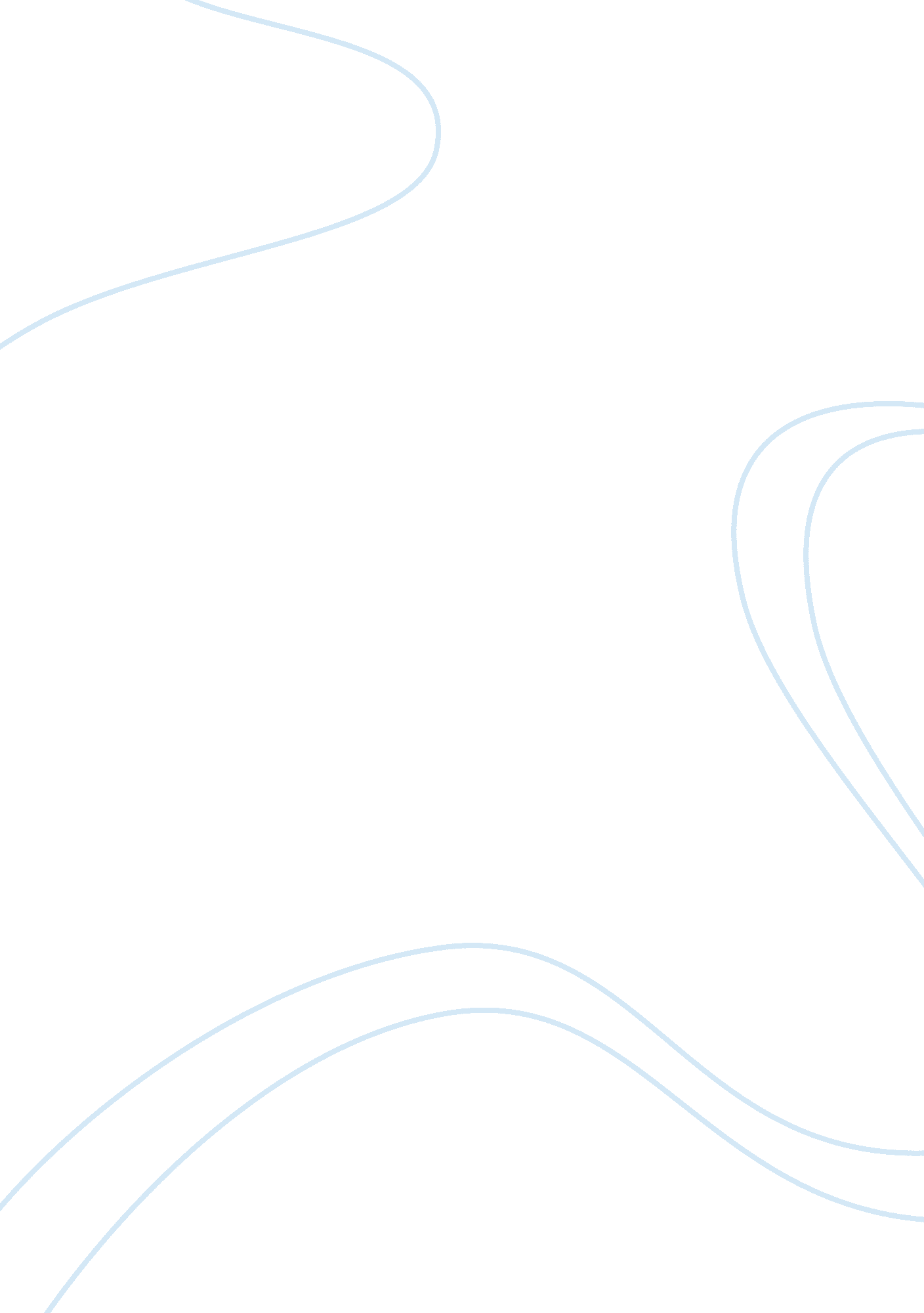 H english ii – short stories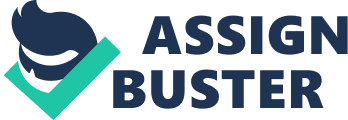 William WilsonBy Edgar Allen Poe. 
Uses " doppelgänger" (a second person) 
Published in 1839. William Wilson SummaryStarts in childhood, boy at school just like him. 
Real Will attends Eton and Oxford, was mischievous. 
Cheats at cards (was caught), tries to get a woman (gets caught), and kills the second Will, seeing that it was himself. Desiree's BabyBy Kate Chopin. Published in 1893. Desiree's Baby SummaryDes is adopted, and marries Armand, has a child. Its 1/4 African (bad at time). Armand doesn't like Des anymore, sends her to her mother's place. She walks away with baby, forever. 
We find out that Armand is part black, because of a letter from his mom to dad. Roman FeverBy Edith Wharton. Published in 1934. Roman Fever SummaryGrace Ansley and Alida Slade were always best (fake) friends. On a trip to Rome with their daughters. Talking about the past, and a letter sent. 
It was apparently from Alida's fiancé, Delphin, inviting Grace to meet at the Colosseum. But Alida wrote actually, trying to get rid of Grace with a fever. Grace is sad, but says that He actually met her because she responded, and had her daughter with him. The InterlopersBy Saki/H. H. Munro. The Interlopers SummaryGeorg Znaeym and Ulrich von Gradwitz have always fought over this one forest in the eastern Carpathian Mountains. Both are out hunting with their parties one night, and see each other alone. A tree branch falls on them, trapping them. They talk, and become friends. They see their people coming, but its actually wolves. The Scarlet IbisBy James Hurst. Published in 1960. The Scarlet Ibis SummaryBig Bro has a messed up little bro, William Armstrong, " Doodle". Resents Doodle. At 6yo, Doodle could walk, they decided to learn more for school. They later find a Scarlet Ibis, dying. Doodle buries it. They go out to continue training in a rowboat. Doodle is tired, storm is coming. Brother is angry that Doodle is like this, and runs ahead of him. Comes back, Doodle is dead, bleeding from his mouth (Looks like the bird). A Christmas MemoryBy T. Capote. Published 1956. A Christmas Memory SummaryBuddy and his old cousin are best friends, dog is Queenie. Every year they buy pecans and whiskey for fruitcakes. They finish off the whiskey, getting drunk, relatives angry. They go and chop down a christmas tree. They decorate and make gifts for everyone, and kites for each other. They leave and fly their kites, looks like Heaven. Buddy is sent to military camp, and elder dies of dementia, doesn't remember Buddy. MarigoldsBy Eugina Collier. Published 1969. Marigolds SummaryGroup of friends antagonizes Ms. Lottie and marigolds. That nights, Lizabeth hears her unemployed father crying to housekeeper mother. Very upset, she goes and destroys marigolds, very sad after its done. Always regrets it. Blues Ain't No Mockin' BirdBy Toni Cade Bambara. Published 1971. Blues Ain't No Mockin' Bird Summary2 white cameramen for food stamp program invade a family's space. Asked to leave by grandmother, just move farther. Granddaddy Cain comes back from killing a chicken hawk. Ruins the guys' film, they leave. A Sound of ThunderBy R. Bradbury. Published 1952. A Sound of Thunder SummaryExperienced hunter Eckels pays to go back in time to hunt a dino. They talk about how Deutscher loses to Keith in election. Travel through time with leaders Travis and Lesperance, and Billings and Kramer, and warn them not to change time. Only kill animals about to die. Eckles gets scared by T-Rex, and runs off floating path, stepping on butterfly. Rex killed. E had to get the bullets. They return to future, spelling changed, people are weird, Deutscher won. A gun fired (sound of thunder). ONH ENGLISH II – SHORT STORIES SPECIFICALLY FOR YOUFOR ONLY$13. 90/PAGEOrder Now 